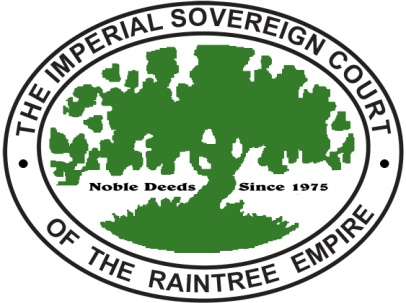 Reign XLVIIMINUTES FOR REGULAR MEETING OF BOARD OF DIRECTORSAug 11th , 2021 	7:15PM		Martha’s PantryIn Attendance: Absent: Dee Johnson, Julie JohnsonRegular Business Items:Secretary’s Report: Brian presented minutes. No changes to the minutes. Owen motion to approve. Mikey seconded. All say i, no one said no one, none abstain.Treasurer’s Report: Brandon presented an update spreadsheet. No changes.. Mikey presented receipt of $191.95 for reimbursement from Gay Vancouver pageant. Brian Motion to approve. Marq second. All say i, no one said no. no one abstainPresident’s Report:  Nothing to Present. Wishes everyone good luckMonarch’s Report: Candi presented the report.  Thanked everyone for attending the Gay Vancouver pageant. Thanked and welcomed the new titleholders to the reign. August 20th next community dinner. Talked about going to Everett and Salem. Save the date of April 30th 2022 for coronation. OLD BUSINESS:7:28 Mikey called the end of Reign 46 Board. The College representatives (Mikey, Brandon, Owen, & Brian) decided called the reign 46 7:28 board ending. opening position for 6 applicants Marq, David, Winfeild, Shelly, Tina, Ricky are new board membersRecess for 7:37 NEW BUSINESS:Mikey was nominated for Vice president, Ricky nominated for Secretary, David was nominated for Treasurer, and Brandon & Brian nominated for PresidentBoard voted for president candidate 8-3, Brandon won election for presidency. All other nominations were voted “all said I”, non said none. Owen and Brian were announced as Co-deans of the College of Monarchs. New Business- Brandonre-open bylaw committees, advertising, coronation committees. Sign up openMention wanting to add nonbinary titles. Move ourselves to a 501(c)3. Bank account moved overconsider moving meeting time 6:30 Mikey motion to move it. all in favor. none opposed. motion carried GOOD OF THE ORDER:Meet the Candidate NightMEMBERSHIP OPPORTUNITY TO ADDRESS THE BOARD:Meeting Adjourned: 7:52